 Inking Your Thinking 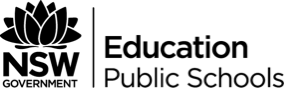 Inking Your Thinking One: Defining PoetryHow do poets craft language forms and features to comment on the world around them?In what ways do the writer’s purpose and intended audience impact on their choices of form, medium, language and techniques?How can reflecting on our own and others’ texts help us become better writers? What have you added to your writer’s toolbox from the study of this text and form?Inking Your Thinking Two: Process of LearningBackward LookingRecall and comment on previous learning which required you to engage with new material outside of a classroom context. What was your reaction to this style of learning? Does this suit your preferred learning style and needs? If this is your first opportunity to learn in this manner, what is your reaction to this style of learning?Inward LookingLearning in isolation such as a “Flipped Classroom” situation, requires you to know and trust your strengths and weaknesses as a learner. What learning strengths do you know you can trust and which areas do you feel will be challenged and will need further development in this process?Inking Your Thinking Three: Responding Critically and Creatively.Inward LookingDoes listening to Kate Tempest share her thoughts about her work and her understanding of the world, change or influence your personal response to the set text? If so why? If not, explain how the interview creates context and perspective for her poem ‘Picture a Vacuum’Outward LookingCompare and contrast the delivery of both your set text ‘Picture a Vacuum’ and Luka Lesson’s History Books. How does delivery of words alter their reception and or meaning?Forward LookingHow can reflecting on our own and others’ texts help us become better writers?How do writers craft language forms and features to comment on the world around them?Inking Your Thinking Four: Final ReflectionBackward LookingDo these examples of performance poetry resonate with your pre-conceived ideas, knowledge and prior learning about poetry? Identify specific examples from the poems to support your thoughts.Are there similarities in the construction of these performance poems to other poems you have read/studied in the past? If so, in what ways do the composers replicate either in form or ideas?Inward LookingHow do you feel about the set text? What attributes are particularly appealing from the audience’s viewpoint? Which aspects of the poem’s form were predictable? Which aspects caught you by surprise and why? Make specific textual references in your response.What comment is the poet making about: the world, humanity or the human condition? Are these comments relevant or valid to your world and context? Identify specific textual evidence from the set text to support your thoughts.Forward LookingHow can reflecting on our own and others’ writing help you become a better writer?